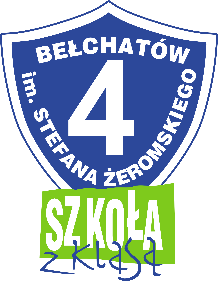 Zapytanie ofertowe 
na wynajęcie lokalu do prowadzenia stołówki szkolnej 
w Szkole Podstawowej nr 4 im. Stefana Żeromskiego 
oraz przygotowywania posiłków pełnowartościowych 
dla uczniów i personelu
Dyrektor Szkoły Podstawowej nr 4 im. Stefana Żeromskiego w Bełchatowie ogłasza konkurs na wynajem pomieszczenia do prowadzenia stołówki szkolnej w budynku Szkoły Podstawowej nr 4 im. Stefana Żeromskiego w Bełchatowie przy ulicy Lipowej 11.  Z obiadów będą korzystać uczniowie Szkoły Podstawowej nr 4 oraz personel szkoły.W postępowaniu konkursowym nie mają zastosowania przepisy ustawy z dnia 11 września 2019 r. Prawo Zamówień Publicznych.Warunki konkursu są dostępne: w sekretariacie Szkoły Podstawowej nr 4 im. Stefana Żeromskiego w Bełchatowie, 
ul. Lipowa 11, 97-400 Bełchatów, tel.: 044 632-22-18, tel. komórkowy: 510-791-755, 
e-mail: sp4@belchatow.pl,na stronie internetowej: http://www.czworka.info, https://sp4belchatow.bip.gov.pl/Przedmiotem konkursu jest wynajem pomieszczeń (kuchni wraz z zapleczem) w budynku Szkoły Podstawowej nr 4 w ramach umowy zawartej na okres od 01.09.2023r. do 21.06.2024r. (z możliwością przedłużenia) w dni: od poniedziałku do piątku, z wyłączeniem okresu przerw świątecznych, ferii szkolnych oraz dni ustawowo lub dodatkowo wolnych od zajęć lekcyjnych. Najemca będzie zobowiązany do pokrywania następujących kosztów: a) stała miesięczna opłata za wynajem,b) wszelkich kosztów eksploatacji, w tym:woda i ścieki wg wskazań podlicznika,koszt wywozu odpadów według umowy podpisanej bezpośrednio przez Wynajmującego 
z odbiorcą odpadów,energia elektryczna,liczba kw/h wg wskazań podlicznika (średnia cena wskazana na rachunku),gaz do kuchni oraz koszt corocznego przeglądu gazu.W ramach prowadzonej działalności Najemca przejmuje na siebie obowiązek opłacania podatków oraz innych należności związanych z prowadzoną działalnością jak i odpowiedzialność karną i skarbową 
z tego tytułu.Warunki lokalowe wg zestawienia pomieszczeń kuchni szkolnej: Stołówka szkolna będzie dostępna dla Oferenta w godzinach wydawania posiłków 10.30–12.30. 
Po wydanym posiłku Oferent zobowiązuje się do posprzątania pomieszczenia. W kuchni 
i pomieszczeniach zaplecza kuchennego podłogi i ściany są częściowo wyłożone płytkami ceramicznymi i wyposażone w sprawną instalację elektryczną, oświetleniową, centralnego ogrzewania, wentylacyjną. Pozostałe elementy wyposażenia niezbędne do prowadzenia stołówki w gestii Wynajmującego. Łączna powierzchnia wynajmowanej kuchni wraz z zapleczem wynosi 65,62m2.Stołówka jest wyposażona w niezbędne meble, narzędzia kuchenne oraz pełną zastawę
i sztućce. Wszelkie bieżące naprawy wyposażenia ponosi Najemca. W konkursie mogą uczestniczyć Oferenci, którzy:posiadają uprawnienia do wykonywania określonej działalności lub czynności, jeżeli ustawy nakładają obowiązek posiadania takich uprawnień,posiadają niezbędną wiedzę i doświadczenie oraz dysponują potencjałem technicznym i osobami zdolnymi do wykonania zadania,znajdują się w sytuacji ekonomicznej i finansowej zapewniającej wykonanie zadania. Do oferty należy obowiązkowo także dołączyć:aktualne zaświadczenie o wpisie działalności gospodarczej lub aktualny odpis 
z Krajowego Rejestru Sądowego, wystawiony nie wcześniej niż na trzy miesiące przed upływem terminu składania Ofert,aktualne zaświadczenie właściwego naczelnika urzędu skarbowego oraz właściwego oddziału ZUS-u i/lub Kasy Rolniczego Ubezpieczenia Społecznego potwierdzające, 
że nie zalega z opłacaniem podatków, opłat oraz składek na ubezpieczenie zdrowotne lub społeczne, lub zaświadczenia, że uzyskał przewidziane prawem zwolnienie, odroczenie lub rozłożenie na raty zaległych płatności lub wstrzymanie w całości wykonania decyzji właściwego organu wystawiony nie wcześniej niż 3 miesiące przed upływem terminu składania ofert,polisę lub inny dokument ubezpieczenia potwierdzającego, że Oferent jest ubezpieczony 
od odpowiedzialności cywilnej w zakresie prowadzonej działalności obejmującego między innymi zdarzenia losowe i zatrucia pokarmowe,oświadczenie Oferenta, iż zapoznał się z warunkami konkursu i przyjmuje te warunki 
bez zastrzeżeń (załącznik nr 1),oświadczenie Oferenta o prowadzeniu usług gastronomicznych wykonywanych 
w ciągu ostatnich trzech lat, a jeżeli okres działalności jest krótszy – w  tym okresie 
(załącznik nr 2),w przypadku najmowania innych lokali od Miasta – oświadczenie o adresach najmowanych lokali oraz o braku zaległości w opłatach z tytułu najmu tych lokali – potwierdzenie na piśmie przez placówkę. Oferent będzie zobowiązany do:stałej miesięcznej opłaty za wynajem,uzgodnień z dyrektorem szkoły ceny obiadów na dany rok szkolny,przedkładania dyrektorowi jadłospisu do akceptacji,zgodność z normami żywieniowymi dla danej grupy wiekowej i obowiązującymi przepisami prawa,utrzymania czystości i porządku na terenie kuchni i stołówki, zgodnie z wymogami odpowiednich służb,ponoszenia kosztów opłat za zużytą energię elektryczną, gaz, wodę, ścieki, CO, wywóz odpadków,doposażenie na własny koszt wynajętego pomieszczenia w urządzenia niezbędne 
do prowadzenia działalności (urządzenia te pozostają własnością oferenta),przeprowadzenia na własny koszt konserwacji, remontów bieżących i kapitalnych wydzierżawionych urządzeń z częstotliwością zgodną z technologią użytkowania tych urządzeń, przeglądów,uzgodnienia z dyrektorem szkoły godzin wydawania posiłków dla uczniów,przeprowadzania niezbędnych napraw i remontów pomieszczeń po uzgodnieniu 
z dyrektorem szkoły,przestrzegania zapisów ustawy o wychowaniu w trzeźwości i przeciwdziałaniu alkoholizmowi.Przed złożeniem oferty, Oferent może dokonać wizji lokalu i zwrócić się o wyjaśnienia dotyczące wszelkich wątpliwości związanych z Warunkami Konkursu.Osoba do kontaktu w sprawie ofert: Honorata Zerka – sekretarz szkoły; tel. 44/632-22-18 od poniedziałku do piątku 
w godz. 8.00 - 14.00.Konkurs odbędzie się nawet, jeżeli wpłynie tylko jedna Oferta spełniająca warunki konkursowe.Otwarcia Ofert dokona Komisja Konkursowa powołana przez Dyrektora Szkoły Podstawowej nr 4 
w Bełchatowie.Otwarcie Ofert nastąpi w dniu 11.08.2023 r. o godz. 10.00 w Szkole Podstawowej nr 4 
w Bełchatowie.Wytyczne do składanych ofertKażdy Oferent może złożyć tylko jedną Ofertę.Oferta musi być napisana czytelnie w języku polskim, mieć ponumerowane strony, zawierać datę sporządzenia, nazwę oferenta oraz do kogo jest kierowana. Każda strona oferty 
i załączników musi zawierać odcisk pieczęci firmowej i imiennej, podpis osoby upoważnionej 
do składania oświadczeń woli w imieniu Oferenta zgodnie z wypisem z KRS lub ewidencji działalności gospodarczej. Wszelkie dokumenty załączone w postaci kserokopii winny być potwierdzone 
za zgodność z oryginałem przez składającego ofertę. Oferta nie może zawierać skreśleń i poprawek 
i musi być trwale zszyta.Oferty należy składać najpóźniej do dnia 09.08.2023 r. do godziny 14.00 w sekretariacie Szkoły Podstawowej nr 4 im. Stefana Żeromskiego w Bełchatowie, w zaklejonych kopertach z napisem ,,Konkurs ofertowy na wynajęcie lokalu do prowadzenia stołówki szkolnej 
w Szkole Podstawowej nr 4 im. Stefana Żeromskiego w Bełchatowie oraz przygotowywania posiłków pełnowartościowych dla dzieci i personelu w Szkole Podstawowej nr 4 
w Bełchatowie”.Oferty złożone po upływie w/w terminu, a także niespełniające wymogów zawartych 
w punkcie 10 i 11  Zapytania Ofertowego nie będą rozpatrywane.Oferent ma prawo wycofać ofertę konkursową najpóźniej w ostatnim terminie składania Ofert poprzez osobiste złożenie pisemnego oświadczenia.Zasady przygotowania pełnowartościowych posiłków: Podstawą do sporządzania obiadów dla uczniów Szkoły Podstawowej nr 4 
w Bełchatowie będzie ilość zamówionych obiadów. Wydawanie obiadów odbędzie się w godzinach: 10.35–12.50. Wszystkie posiłki powinny być pełnowartościowe oraz powinny być przygotowane zgodnie 
z obowiązującymi normami i przepisami prawa. Zamawiający zastrzega sobie możliwość zwiększenia lub zmniejszenia ilości dostarczanych obiadów w trakcie roku szkolnego.Obiad pełnowartościowy musi spełniać warunki ilościowe: naprzemiennie zupa 
oraz  drugie danie.Oferent będzie przygotowywał posiłki zgodnie z zasadami określonymi w ustawie 
o bezpieczeństwie żywności i żywienia z dnia 25 sierpnia 2006 r. (Dz. U. z 2010 r. Nr 136, poz. 914 z późniejszymi zmianami) oraz Rozporządzeniu Ministra Zdrowia z dnia 26 lipca  2016 r. w sprawie grup środków spożywczych przeznaczonych do sprzedaży dzieciom i młodzieży 
w jednostkach systemu oświaty oraz wymagań, jakie muszą spełniać środki spożywcze stosowane w ramach żywienia zbiorowego dzieci i młodzieży w tych jednostkach (Dz. U.  2016 r. poz. 1154) łącznie z przepisami wykonawczymi do tej ustawy. Bezwzględnie należy przestrzegać norm na składniki pokarmowe i produkty spożywcze określone przez Instytut Żywienia i Żywności. Posiłki mają być przygotowane zgodnie z zasadami racjonalnego żywienia dzieci 
i młodzieży. Oferent będzie przygotowywał posiłki zachowując wymogi sanitarno- epidemiologiczne 
w zakresie personelu i warunków produkcji oraz weźmie odpowiedzialność za ich przestrzeganie.W przypadku gdy wykonawca będzie musiał zapewnić dostawę posiłków to wykona to własnym transportem (samochód spełniający wymogi sanitarno-techniczne do przewozu żywności). Transport posiłków powinien odbywać się w termosach termoizolacyjnych zapewniających właściwą ochronę 
i temperaturę oraz jakość przewożonych potraw. Na Wykonawcy będzie spoczywał obowiązek wydawania przywiezionych posiłków w godzinach 10.35–12.50, a także odbierania termosów oraz ich mycia i wyparzania.Oferent zobowiązany jest do przygotowania posiłków o najwyższym standardzie, na bazie produktów najwyższej jakości i bezpieczeństwem zgodnie z normami HACCP. Zamawiający posiłki, zastrzegają sobie prawo bieżącej kontroli w zakresie przestrzegania przez Oferenta przepisów dotyczących technologii produkcji i jakości wykonywanych usług.Oferent zobowiązany jest do utylizacji odpadów pokonsumpcyjnych.Oferta konkursowa powinna zawierać (jako załączniki)1. Przykładowy miesięczny jadłospis dla uczniów z podaniem składników wagowych (gramy) wchodzących w skład posiłku (Oferent zobowiązuje się do zachowania jakości obiadów zgodnie z przedstawionym jadłospisem).2. Cenę obiadu pełnowartościowego dla ucznia i pracownika szkoły. Należy pamiętać że:dieta dzieci powinna być lekkostrawna z przewagą potraw gotowanych, przygotowywanych 
z surowców wysokiej jakości, nieobciążająca przewodu pokarmowego (bez potraw ciężkostrawnych), bez ostrych przypraw,w żywieniu dzieci wykorzystywać należy produkty spożywcze świeże, naturalne, mało przetworzone, z ograniczoną ilością substancji dodatkowych konserwujących, zagęszczających, barwiących lub sztucznie aromatyzowanych, w jadłospisach powinny przeważać potrawy gotowane, pieczone i duszone, okazjonalnie smażone,każdy posiłek powinien zawierać wykaz alergenów zgodnie z Zarządzeniem II, Rozporządzenia Parlamentu Europejskiego Rady Unii Europejskiej nr 1169/2011 z dnia 25 października 2011 r.,ważna jest również estetyka posiłków.Zapytanie ofertowe składa się z części jawnej i niejawnej. W części jawnej mogą uczestniczyć Oferenci, przy których Komisja Konkursowa otwiera koperty z ofertami i podaje nazwy Oferentów.W części niejawnej zapytania ofertowego Komisja Konkursowa dokona oceny złożonych Ofert pod względem zgodności złożonych dokumentów z wymogami określonymi 
w warunkach konkursu oraz dokona oceny merytorycznej ofert.Przy ocenie ofert brane są pod uwagę następujące kryteria:cena obiadu w stosunku do jakości obiadu: 100%. Komisja Konkursowa dokona wyboru Oferty w terminie do 3 dni od dnia ich otwarcia.Uczestnik konkursu, którego Oferta zostanie wybrana będzie pisemnie zawiadomiony 
o terminie i miejscu podpisania umowy, w pisemnym zawiadomieniu skierowanym 
do zwycięzcy konkursu.Oferentom nie przysługują środki odwoławcze od wyników Konkursu.Zastrzega się prawo odwołania konkursu lub jego unieważnienia bez podania przyczyn.kuchnia33,80 m2zmywalnia7,14 m2toaleta z przebieralnią5,40 m2magazyn warzywny z obieralnią7,80 m2magazyn spożywczy2,40 m2korytarz z szatnią9,08 m2